Hazard Pictograms:Household products that contain dangerous chemicals require labels on the back of the package to let you know what the potential dangers are and how to use and dispose of the product safely.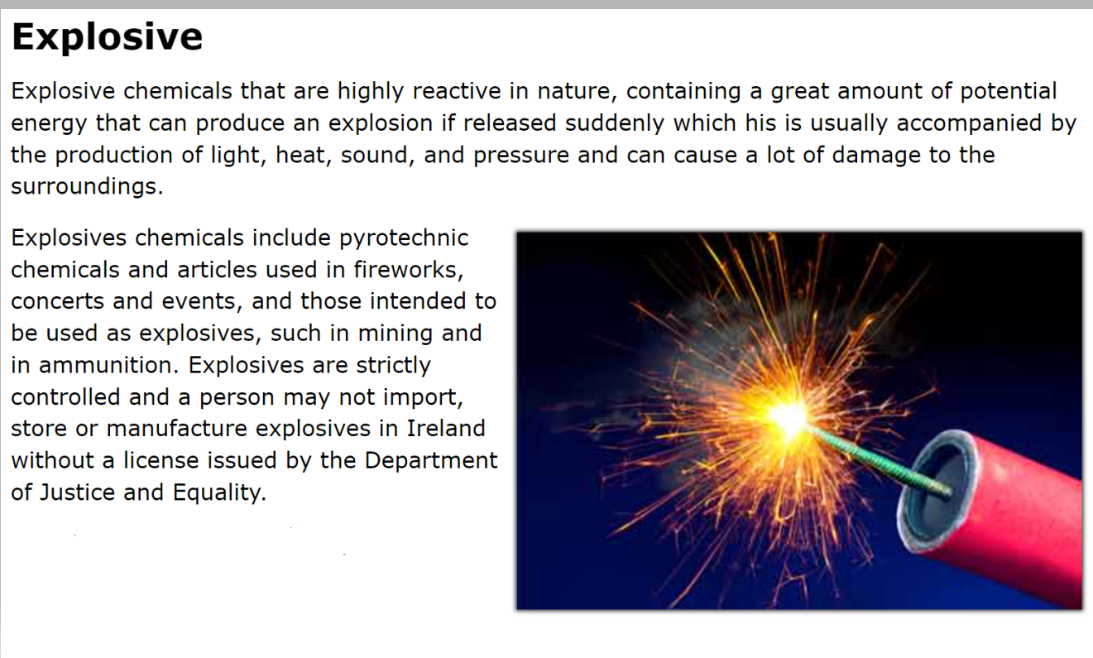 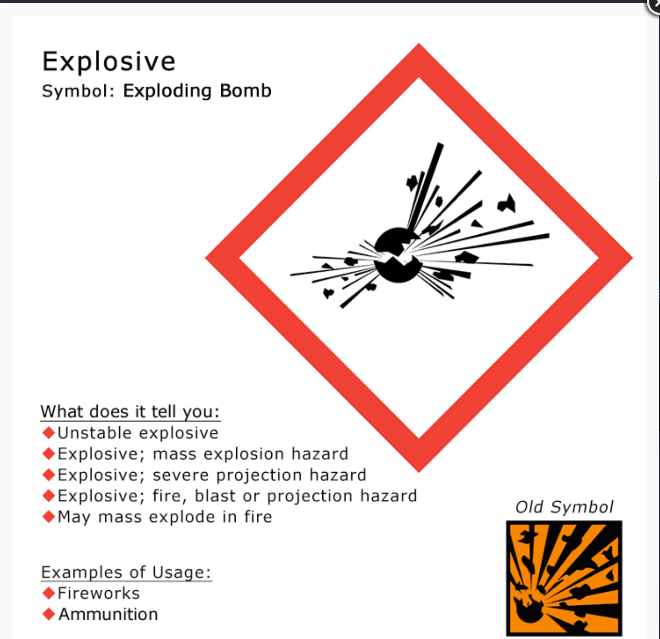 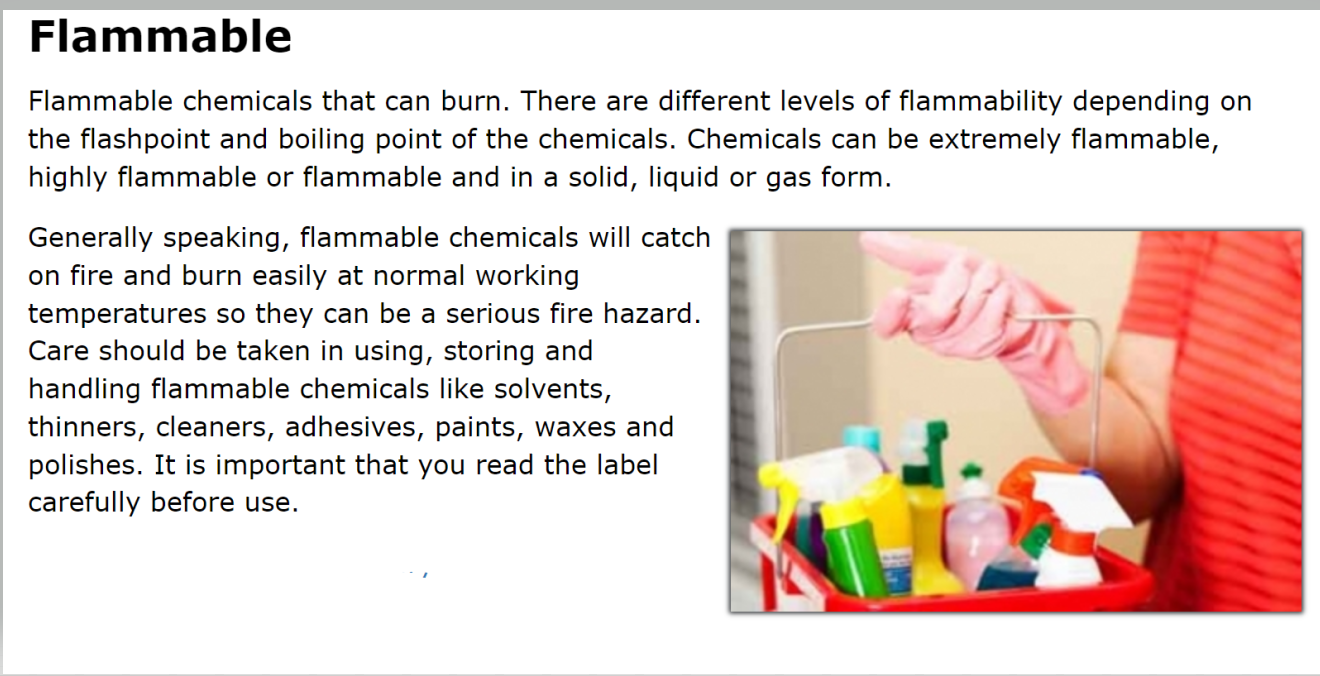 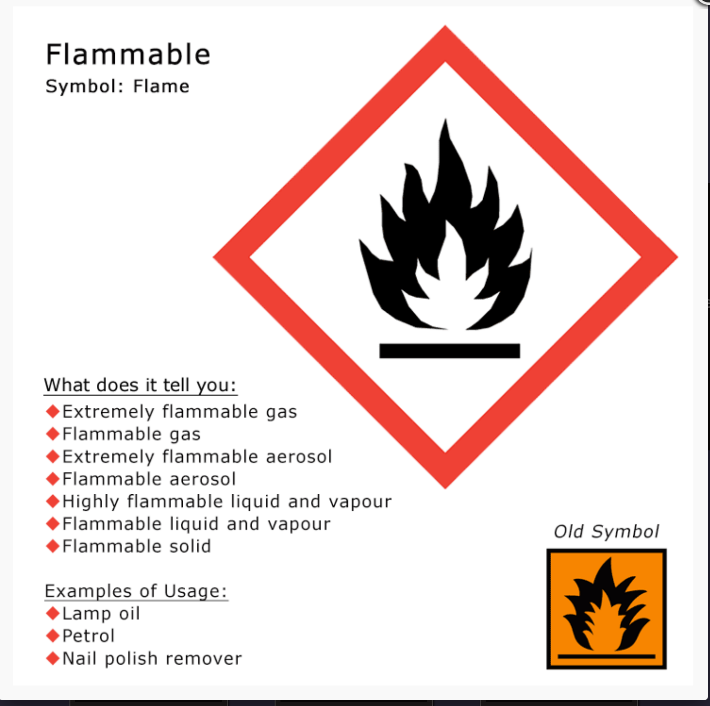 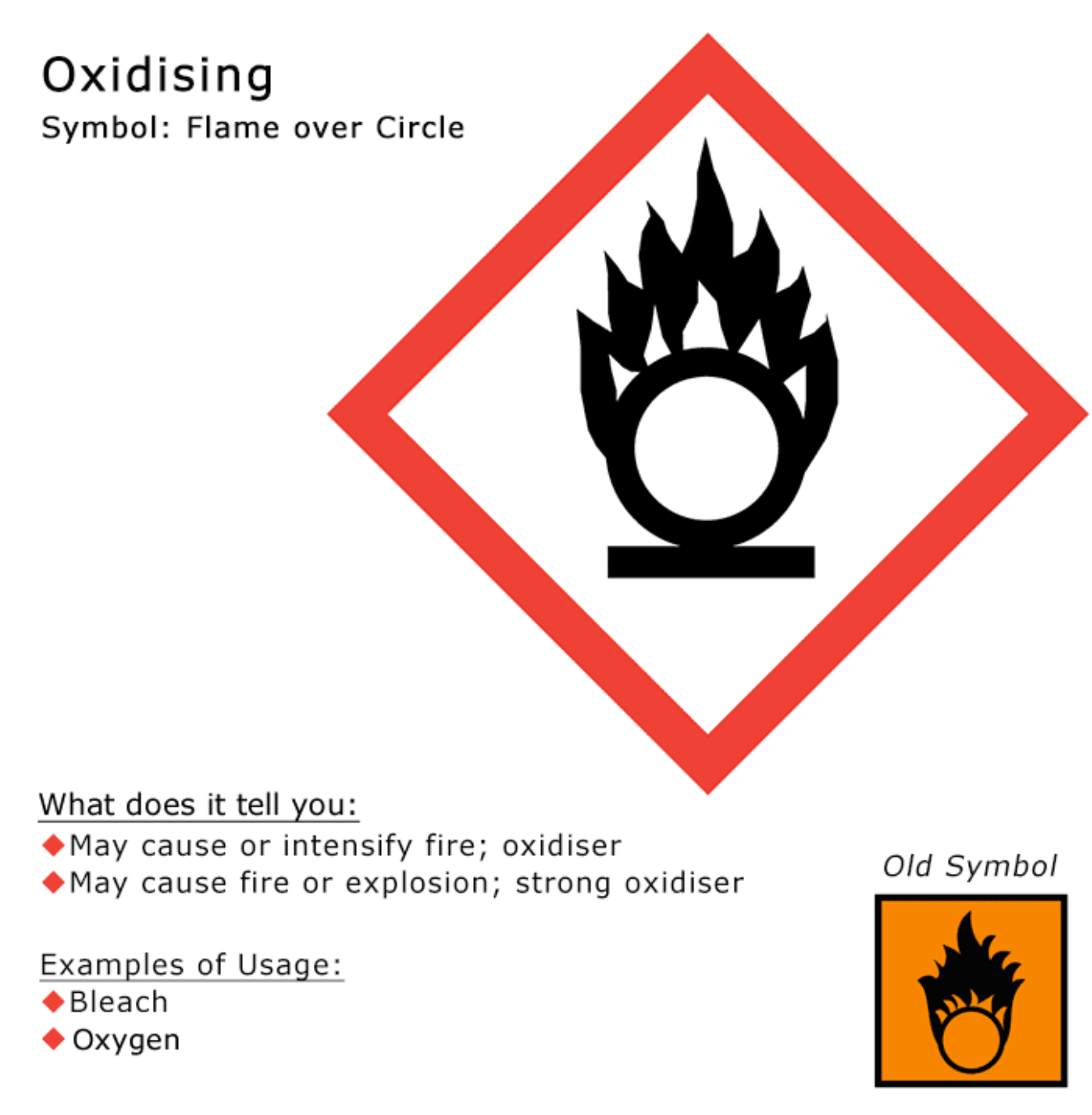 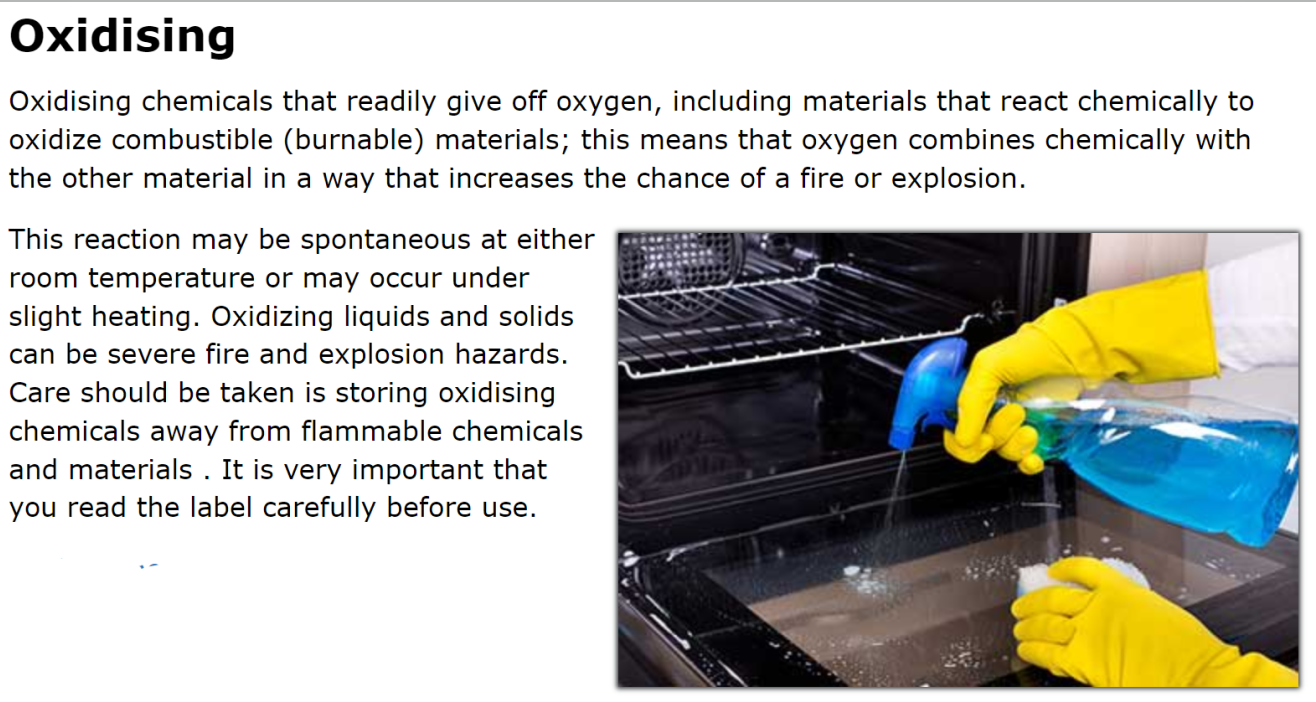 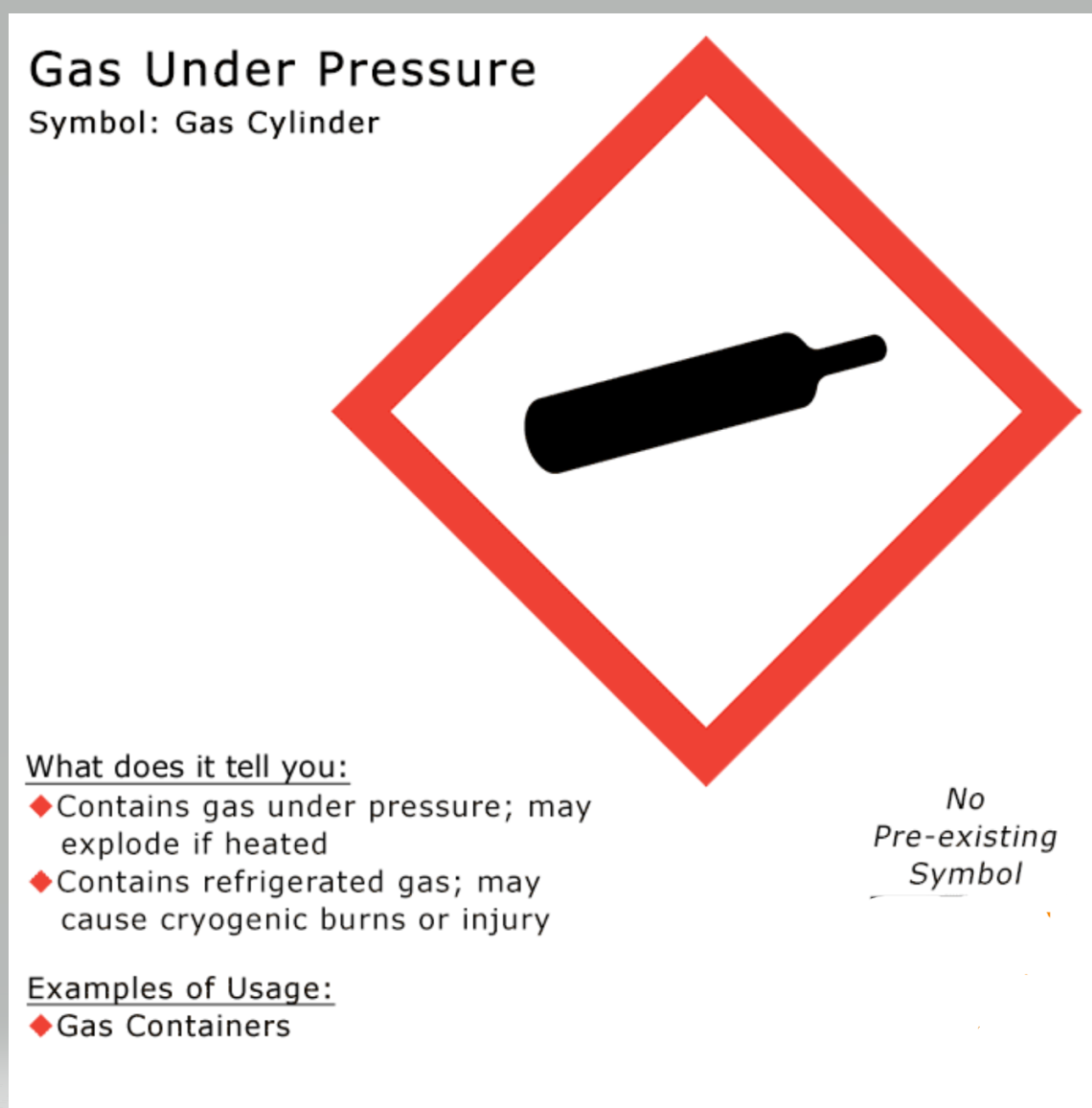 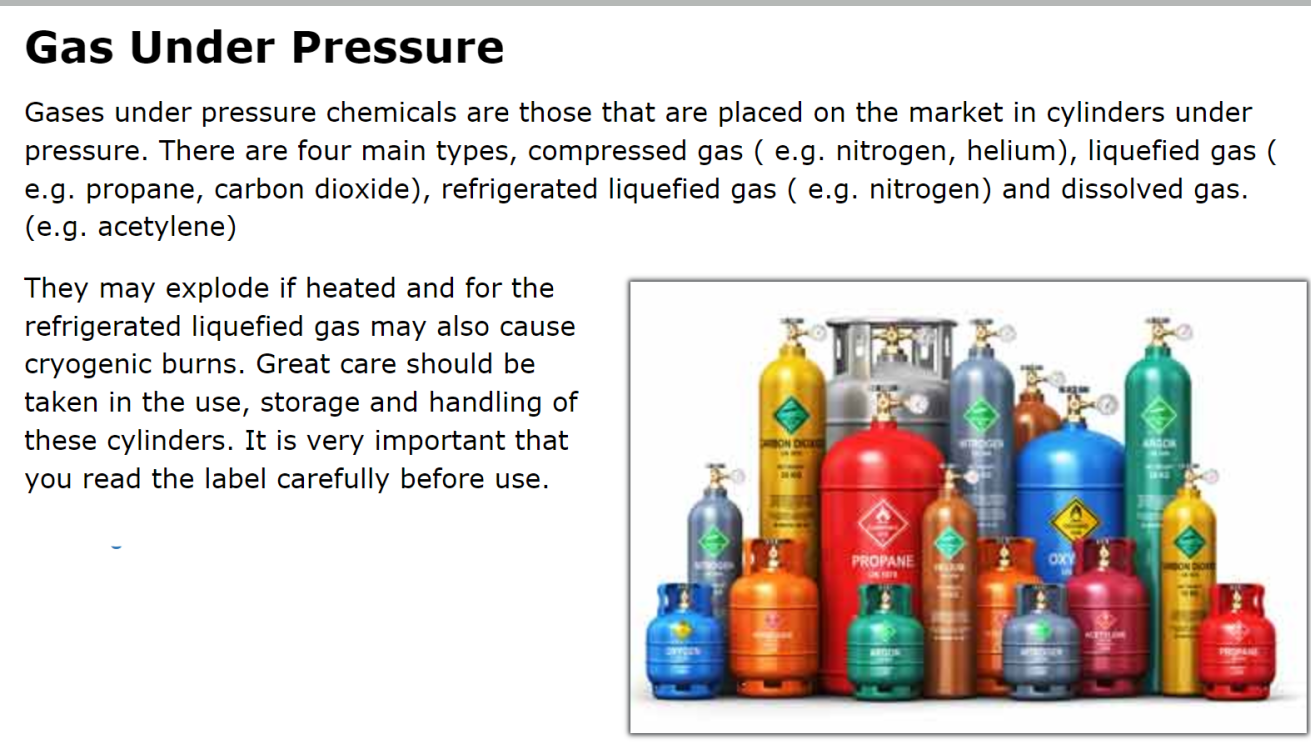 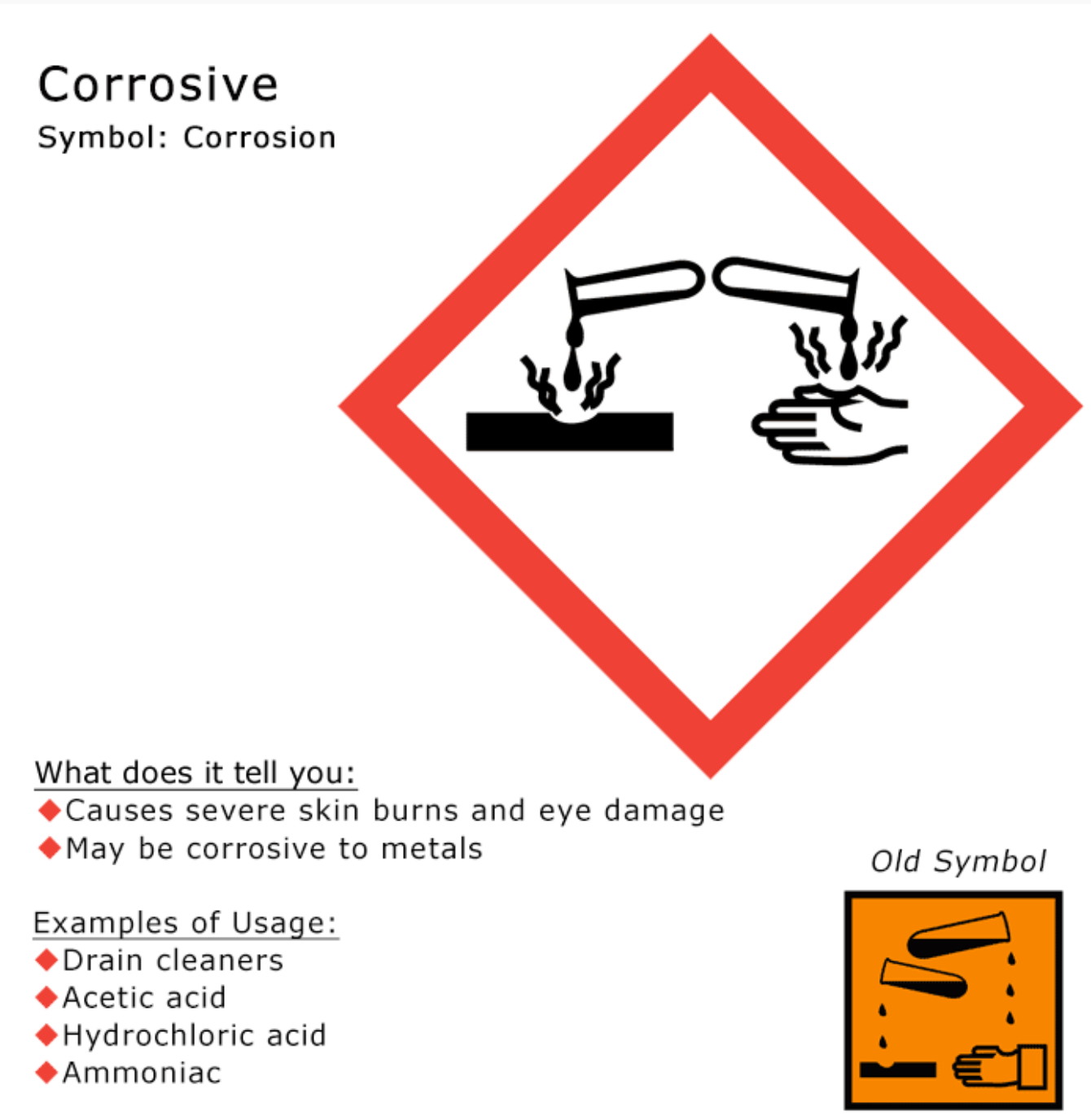 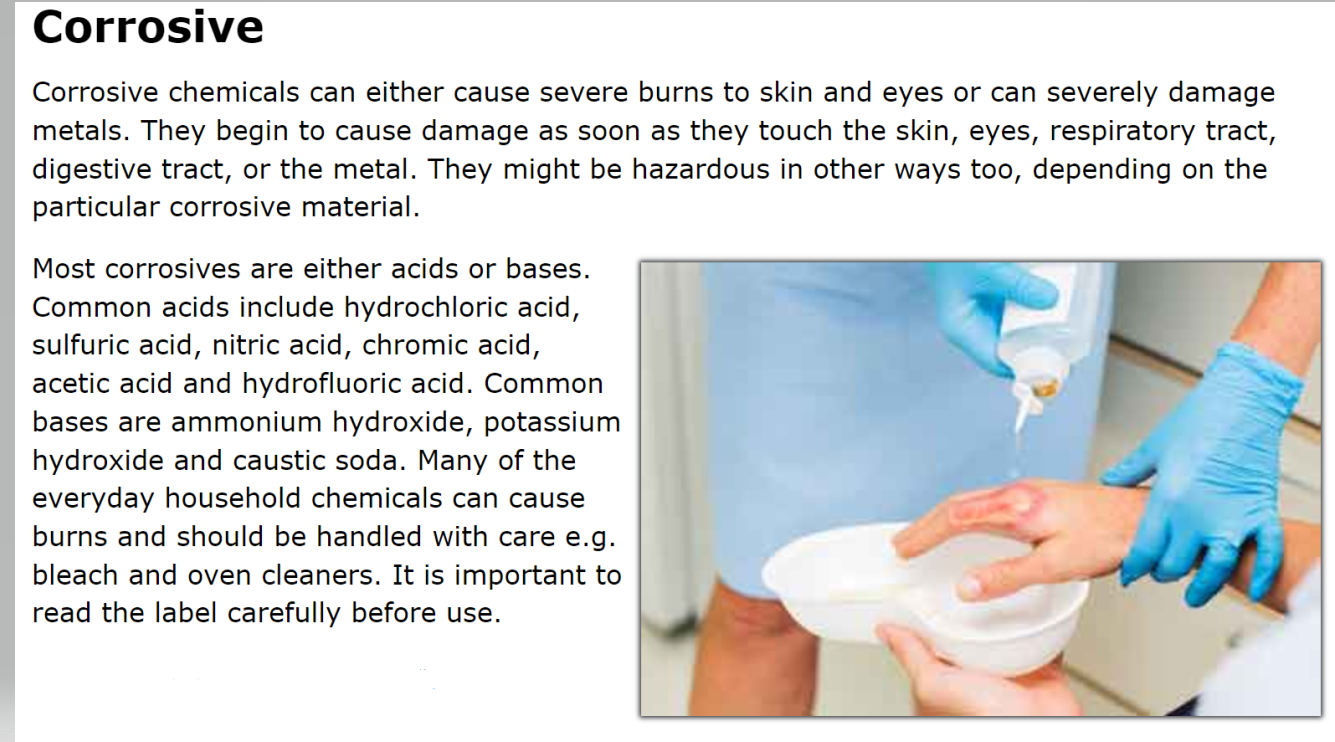 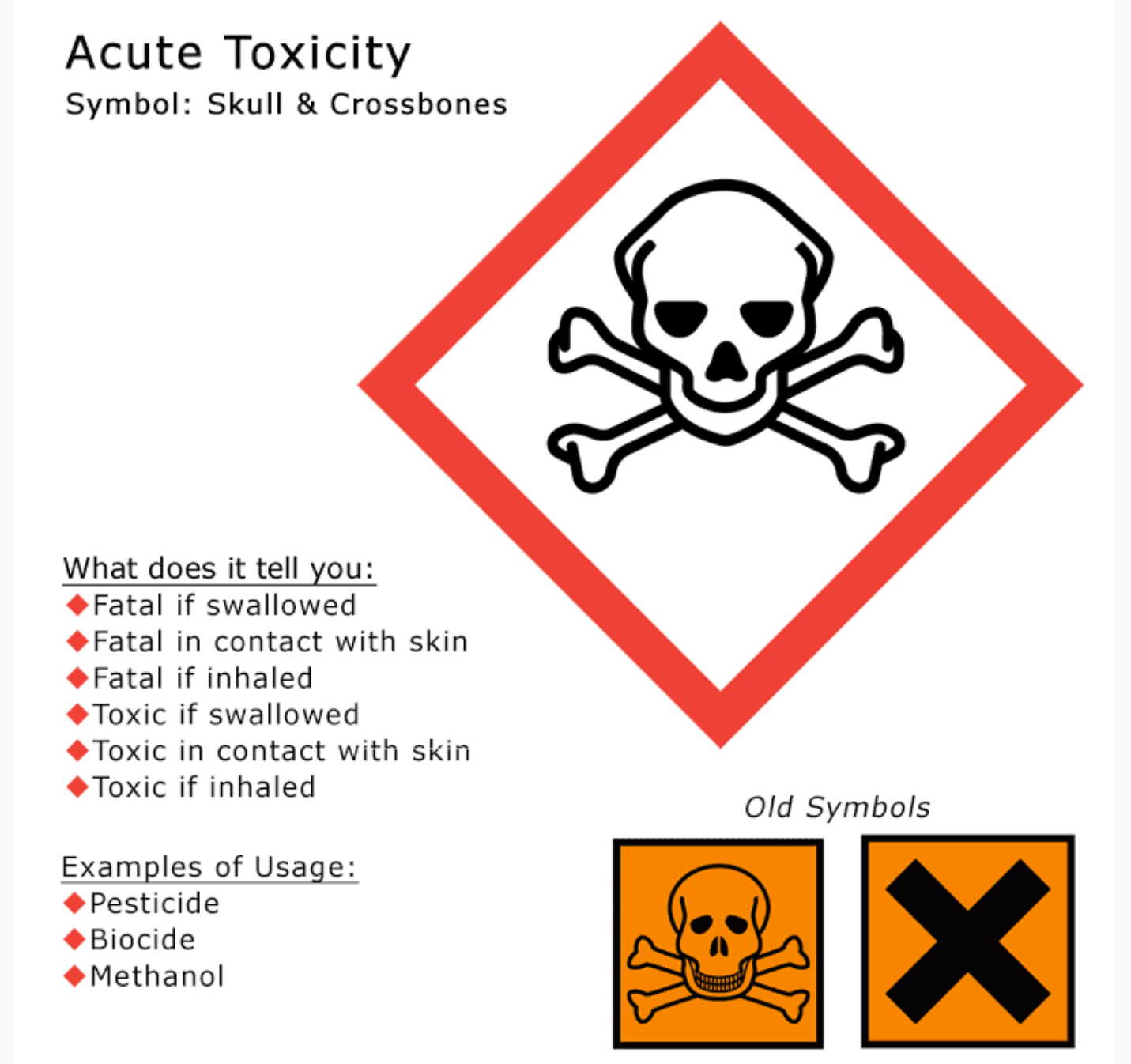 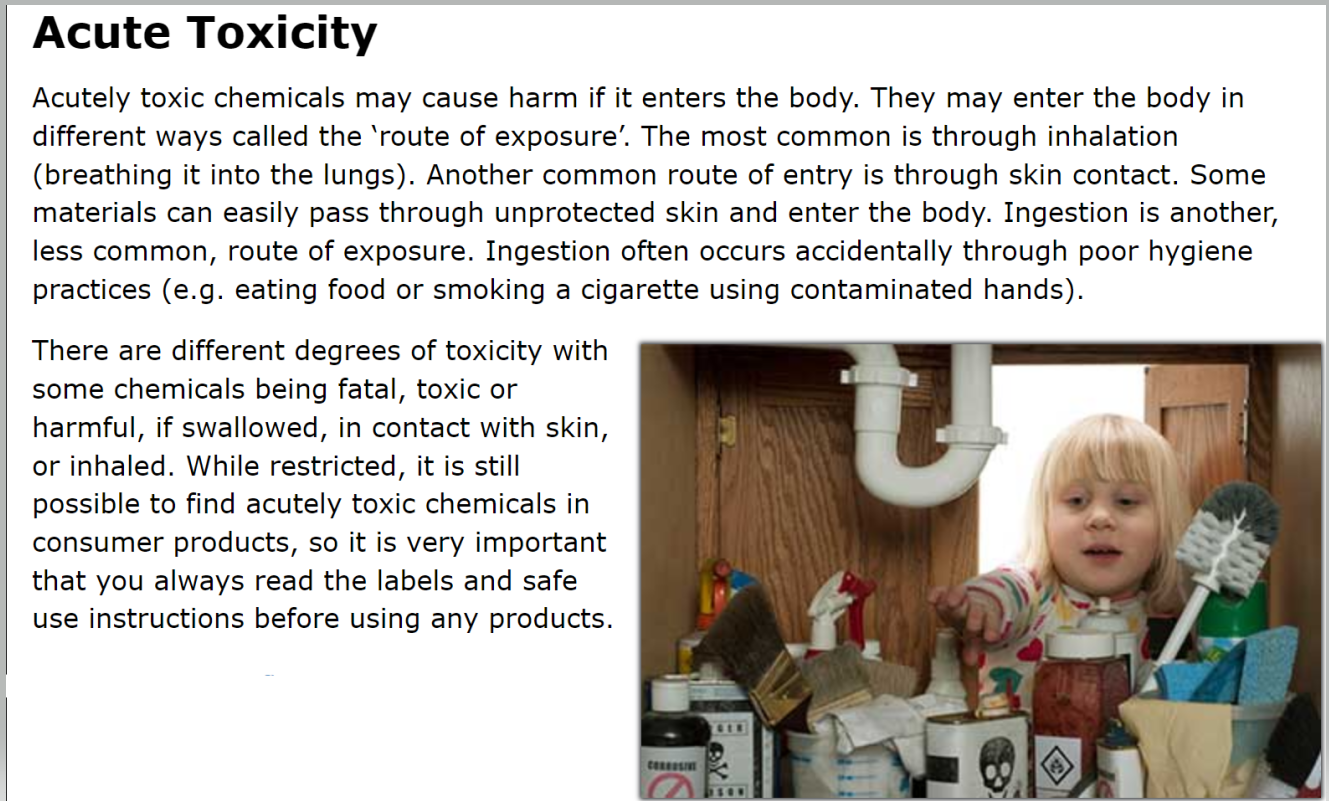 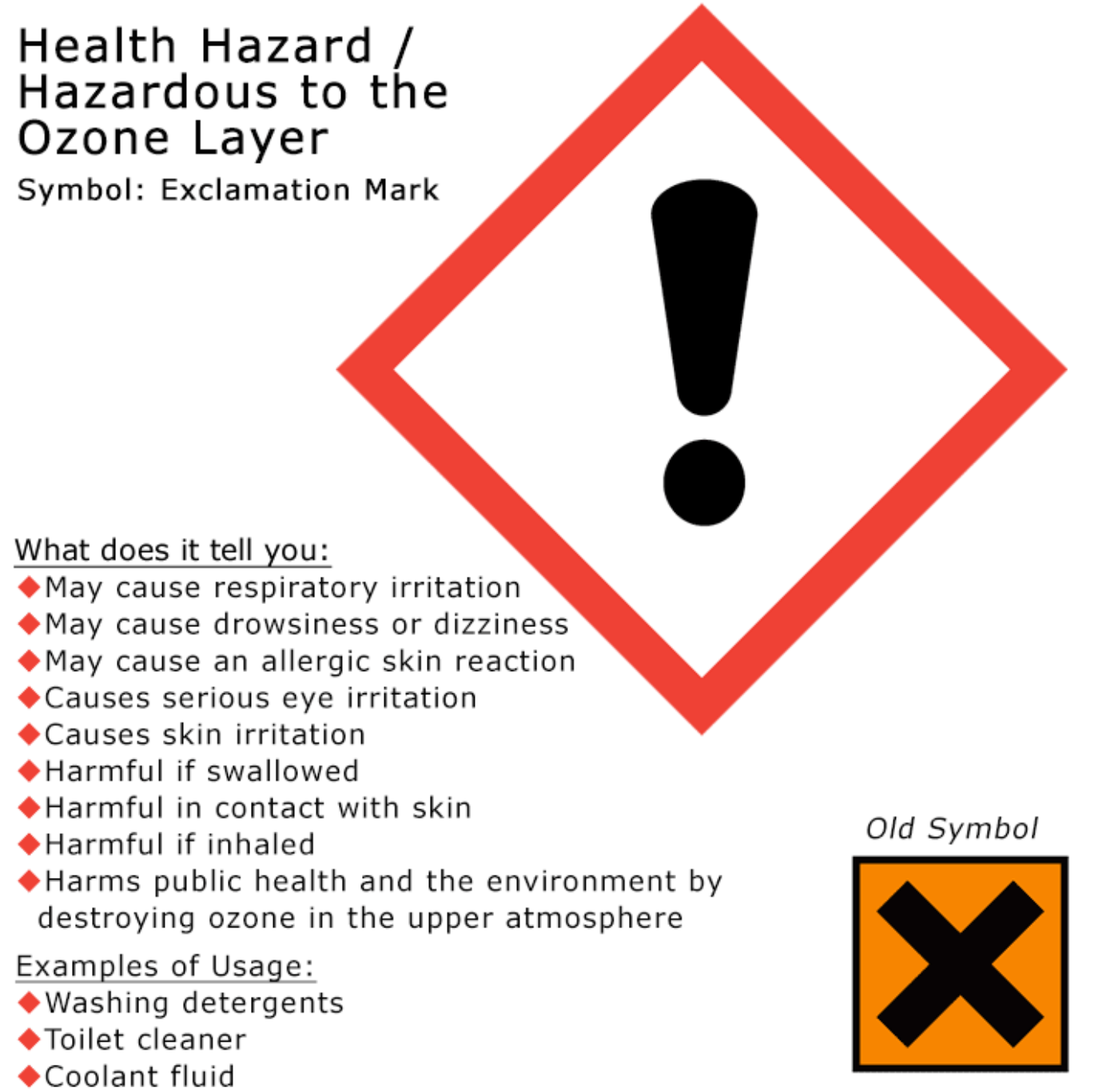 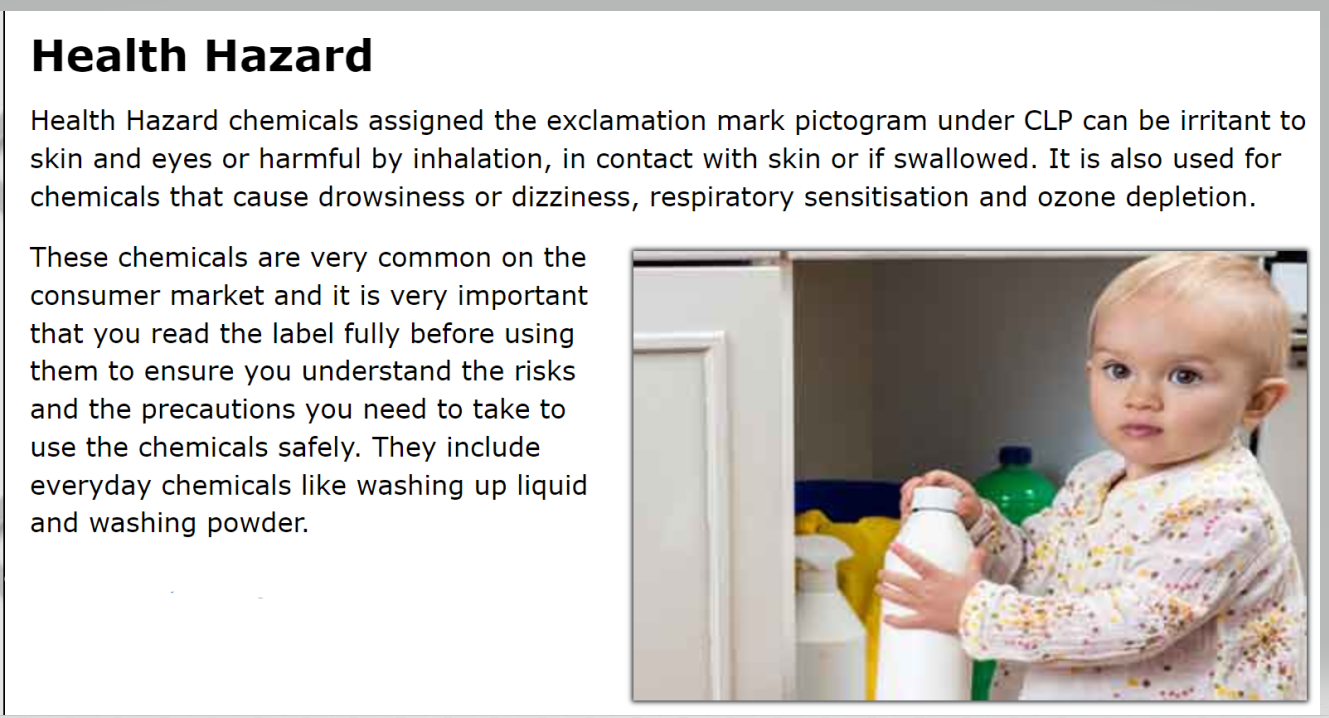 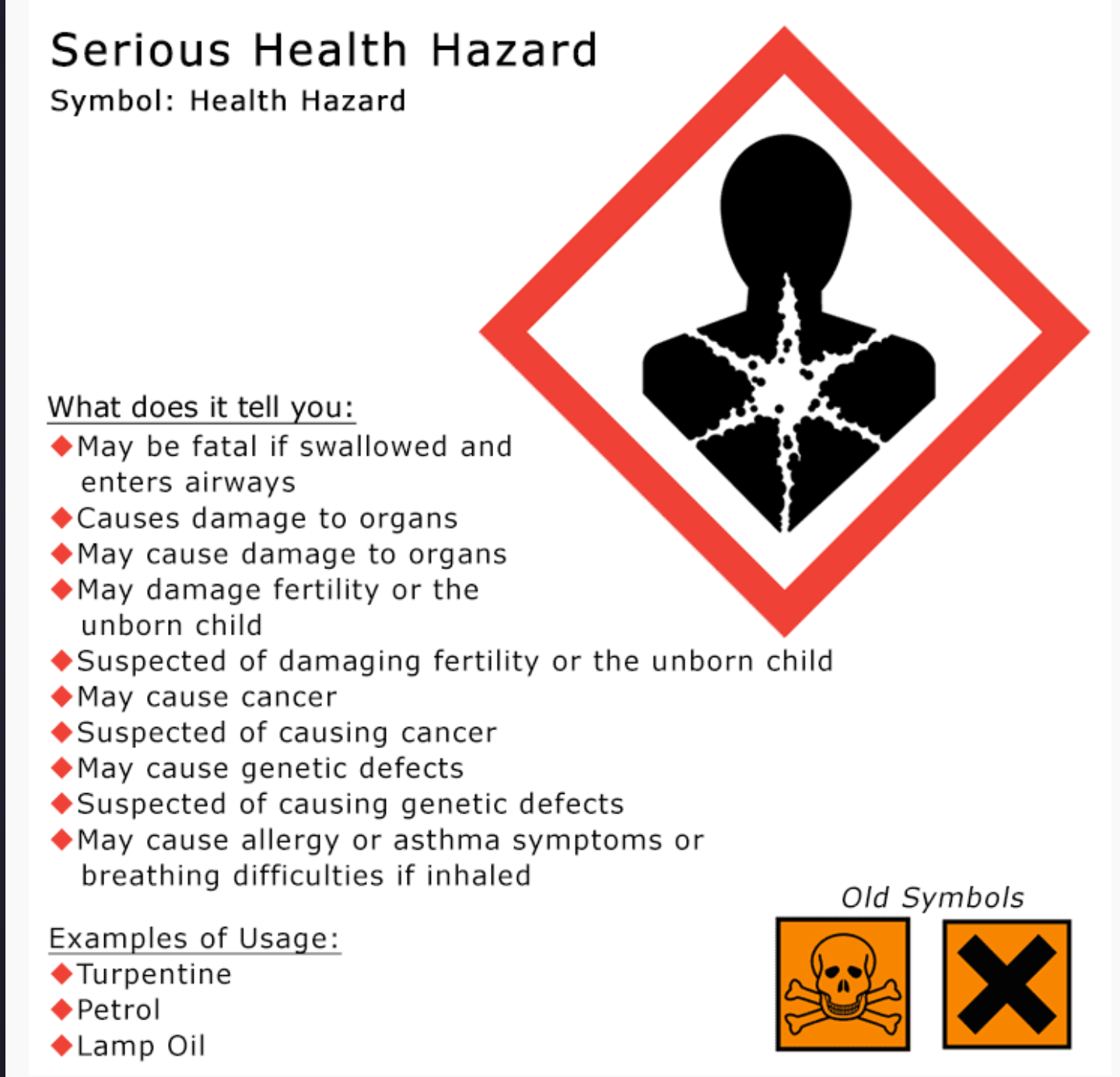 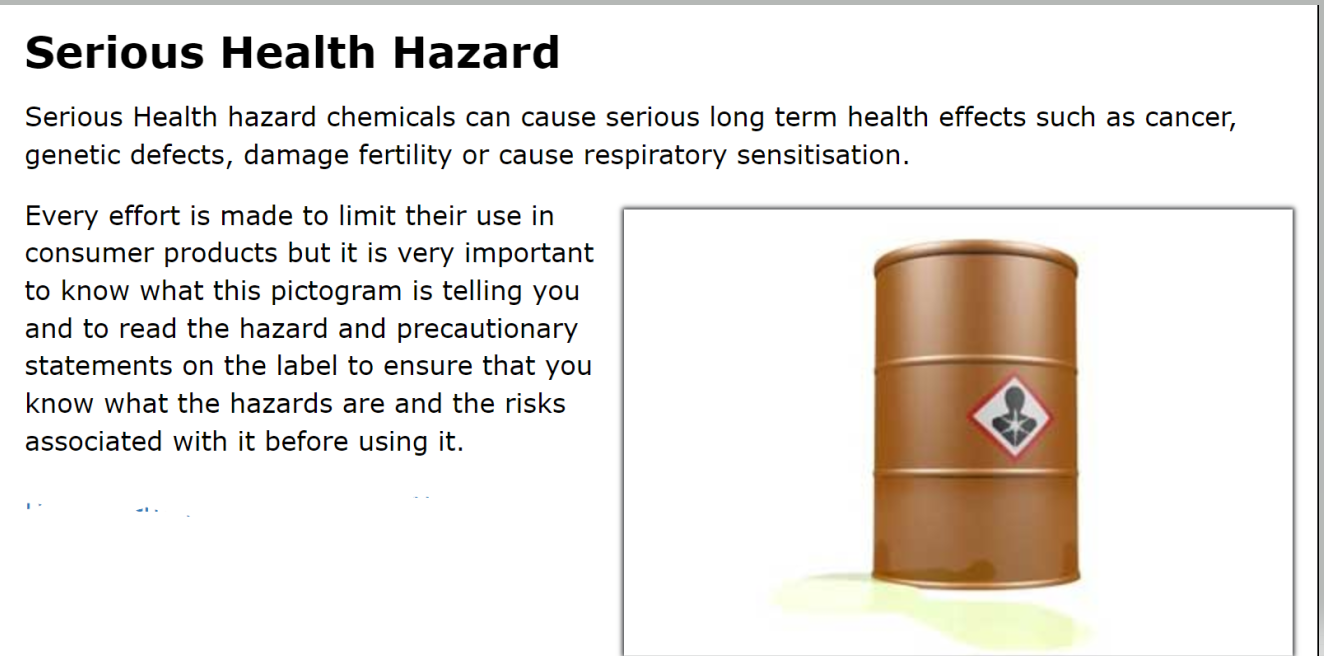 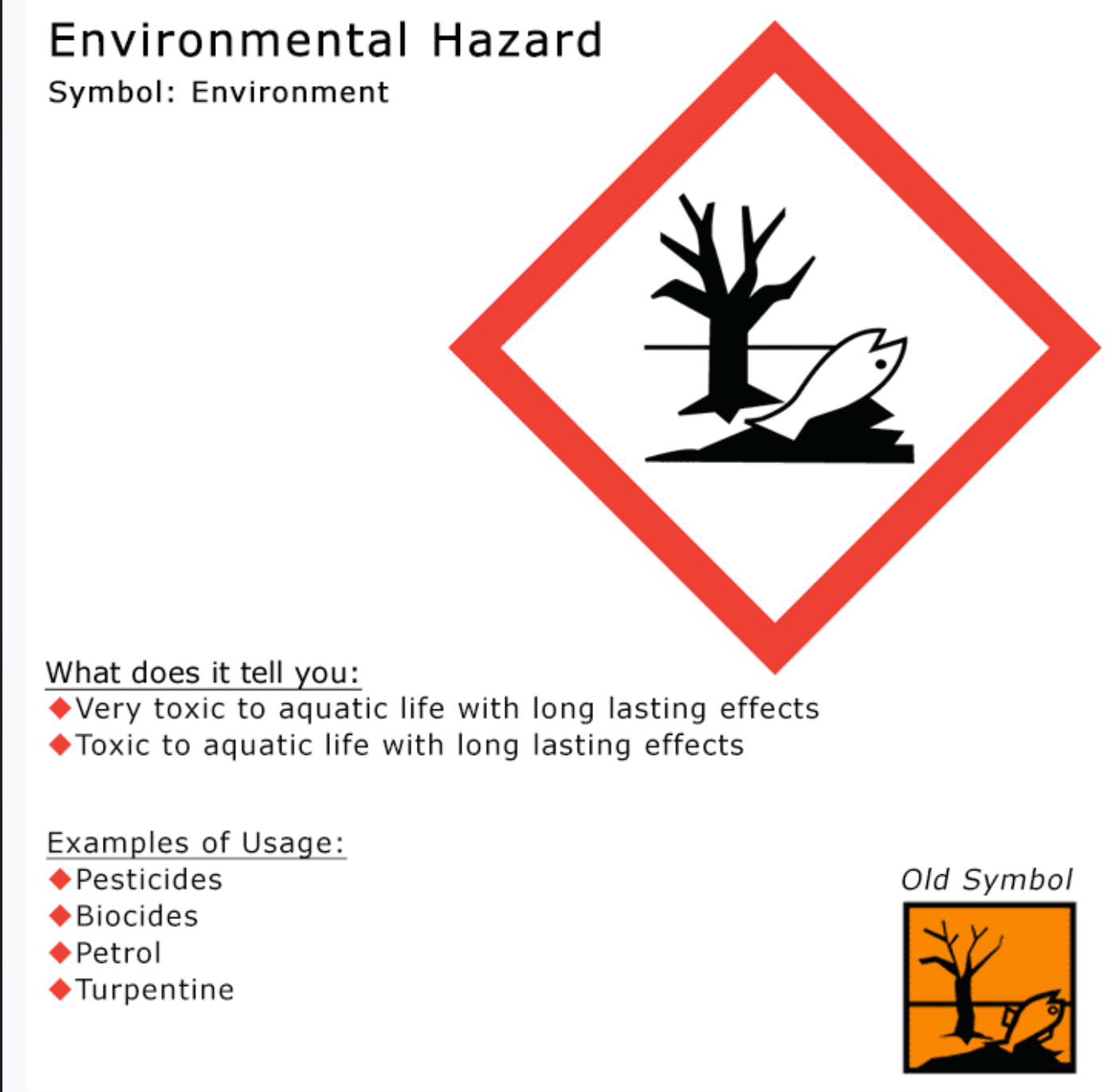 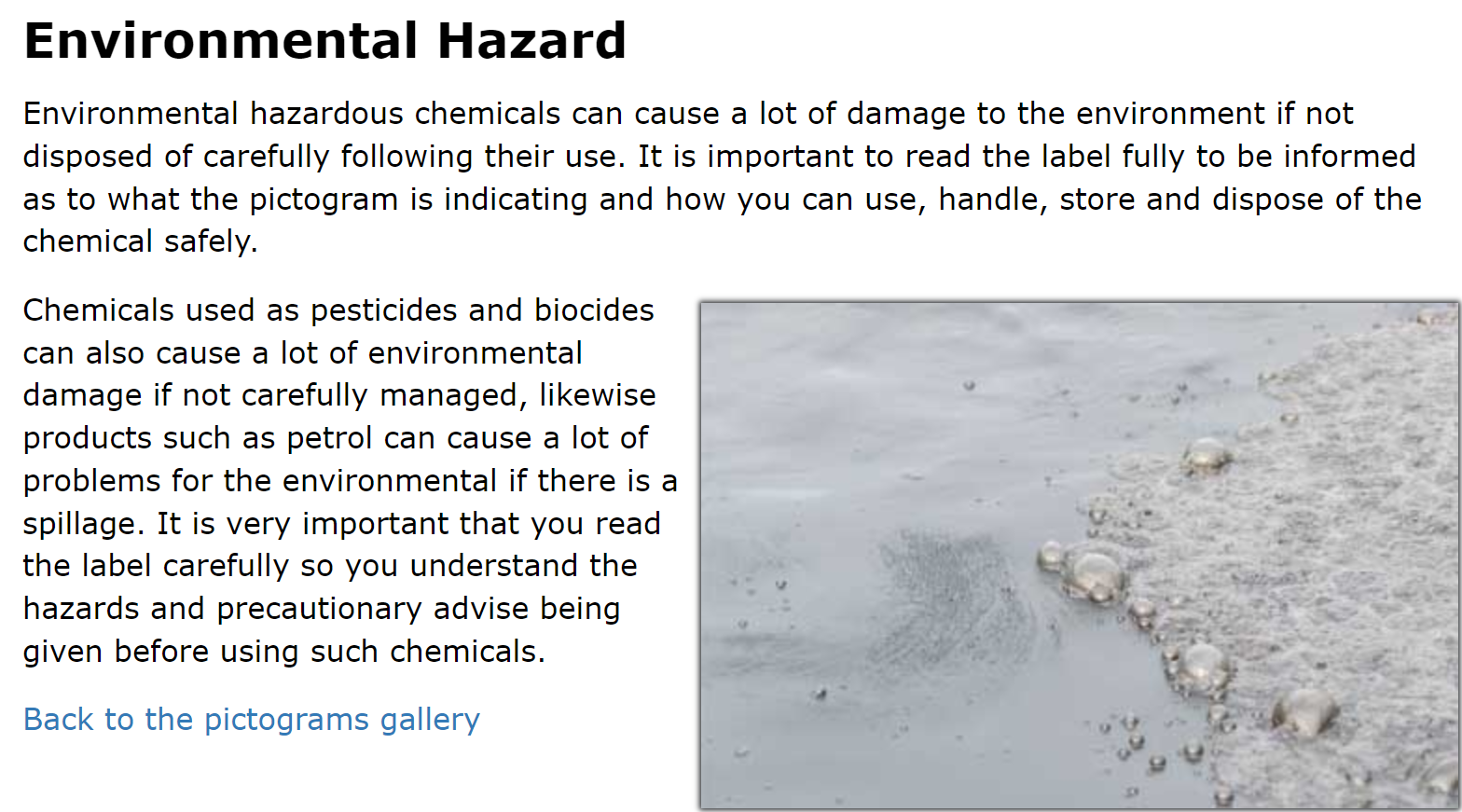 